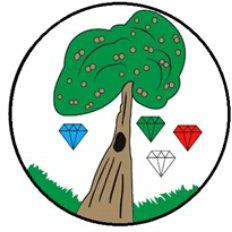 EYFS – Keyworth Primary SchoolIntent, Implementation and Impact StatementIntent The Early Years Foundation Stage curriculum at Keyworth Primary School is designed to provide a broad and balanced education that meets the needs of all pupils within our care.Through the seven areas of learning, we provide topics that we know excite and engage children, using them as a vehicle to explore children’s own interests and develop their experiences of the world around them. We believe that high level engagement ensures high level attainment therefore, adults are skilled in planning provision and supporting children to play and learn in a learning environment which elicits curiosity and nurtures enquiring minds.  We recognise that children come into our setting with different experiences from others in their learning and play.  It is the role of our setting to help children experience the awe and wonder of the world in which they live whilst teaching them key skills specific to their age and stage of development. All staff work hard to understand the priority learning needs of each group of children, ensuring that the learning opportunities provided widen children’s knowledge and understanding of the world, setting ambitious expectations for all children. Our curriculum aims to ensure that we address some of the issues we experience in the cohorts of children that we teach.  Adults build secure relationships with children as a priority and give prevalence in supporting children's social development and language skills. Our intent is that all children make at least good progress from their starting points, have an understanding of and are prepared for the diverse world around them and are equipped with the skills and knowledge to have a smooth transition into Year 1.Implementation We believe that children learn best in Early Years through play and exploration. Staff value the importance of play and its direct impact on key cognitive functions.  We see how play improves verbal communication, social interaction, and promotes problem solving capabilities. Our enabling environments and warm skilful adult interactions, support the children as they begin to understand their world by directly experiencing it through play.Our curriculum teaches inclusivity and diversity.  We want children to see themselves reflected in the stories available at school.  Healthy eating, oral and physical health is also a key teaching priority to ensure children understand the benefits of a healthy lifestyle.  The curriculum is designed to build over the different phases of the Foundation Stage, recognising the children’s prior learning and building on their prior experiences. We use the Birth to 5 Matters, Development Matters and the Educational Programmes to further support the planning and delivery of our curriculum. We provide stimulating and well-resourced learning spaces.  Provision is carefully planned to challenge, motivate and develop children’s skills within the 7 areas of learning.We know children who feel positive, engaged and involved will learn better.  Staff at Keyworth Primary School, build positive relationships with all children, parents and carers.  With the support of parents, we provide a strong base for helping children develop in confidence and independence.Throughout the Early Years Foundation Stage, each child’s development will be observed, assessed and monitored by the adults. However, we do not spend long periods of time assessing and recording.  Instead, we value interactions and ensure that adult’s interactions with children are of high quality, listening to what children have to say, deepening their understanding of concepts and initiating shared and sustained thinking. Children’s reading is at the heart of our curriculum.  Children follow a new highly engaging Synthetic Systematic Phonics Programme developed by reading leaders across the federation.  Staff are trained and supported to deliver quality phonics lessons to children, resulting in good outcomes for reading with almost all children passing the Year one phonics screening. Maths is taught through mastery.  The school with the support of the Maths Hub, have implemented the White Rose Framework which is now at the heart of our maths teaching in Reception.  We understand that children’s chances of success are maximised if they develop a deep and lasting understanding of procedures and concepts.  We use manipulatives during carpet sessions in order for children to fully grasp the knowledge and skills needed to reason and explain concepts.  ImpactWell-designed curriculum giving children the foundational knowledge and understanding they will need for KS1. Knowledge building in a sequence from Nursery through the Early Years and beyond. Teachers who understand the importance of building relationships with children and skilled at getting to know what they can do without assessment taking them away from important interactions.Curriculum is planned in a way that allows children to learn concepts, link concepts, embed skills and make progress against clearly defined outcomes. Planned and smooth transitions between Little Stars, Nursery, Reception and beyond